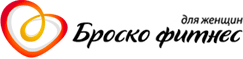 УТВЕРЖДАЮГенеральный директор      _________________С.В.ИгохинДолжностная инструкцияфитнес-консультантаЦенный конечный продукт (ЦКП): увеличивающееся количество клиентов, которые продлевают абонемент     Главная статистика (ГС): выполнение плана по количеству клиентов, которые продлили абонементЦель должности:Обеспечение условий клиенту к продлению абонементаКонсультация клиентаОбеспечение достижений клиентом результатовПродвижение товара и услугРекомендации к усовершенствованию системы лояльностиОрганизационная структура:1. Общие положения1.1. Фитнес-консультант относится к категории специалистов.
1.2. Фитнес-консультант назначается на должность и освобождается от нее приказом генерального директора Компании по представлению управляющего клубом.
1.3. Фитнес-консультант подчиняется непосредственно управляющему клубом.1.4. На время отсутствия управляющего клубом  фитнес-консультант исполняет его обязанности
1.5. На время отсутствия фитнес-консультанта его права и обязанности переходят к другому должностному лицу, о чем объявляется в приказе по организации.
2. Должностные обязанности3. Права фитнес-консультантаФитнес-консультант  имеет право:
3.1. Знакомиться с решениями руководства организации, касающимися его деятельности.
3.2. Представлять руководству предложения по совершенствованию своей работы и работы компании.
3.3. Информирует руководство организации об имеющихся недостатках в обслуживании посетителей, принимает меры к их ликвидации.
3.4.Сообщать своему непосредственному руководителю о всех выявленных в процессе своей деятельности недостатках и вносить предложения по их устранению.
3.5. Требовать от руководства создания нормальных условий для выполнения служебных обязанностей.
3.6. Принимать решения в пределах своей компетенции.4. Ответственность фитнес-консультантаФитнес-консультант  несет ответственность:
4.1. За невыполнение и/или несвоевременное, халатное выполнение своих должностных обязанностей.4.2. За качество консультирования, и обслуживания клиентов фитнес клуба.
4.3. За несоблюдение действующих стандартов, инструкций, приказов и распоряжений по сохранению коммерческой тайны и конфиденциальной информации.
4.4. За нарушение правил внутреннего трудового распорядка, трудовой дисциплины, правил техники безопасности и противопожарной безопасности.Профиль Профессиональные качества:Среднее или Высшее образованиеЗнания по спортивному питанию, тренировкамНавык составления программ питанияЗнания техники продажСпособность к анализуЛичные качества:Высокая ответственностьВысокие коммуникационные навыкиСтрессоустойчивостьПроявление инициативыОриентация на результатВозраст – не младше 23 летКлючевые показатели эффективности:Выполненный план продаж по услугам и спортивному питаниюРост коэффициента по продлению абонементов% необходимого времени% необходимого времени2.1. Ключевые задачиОтветственность за несоблюдение задачи20%20%2.1.1. Выполнение общего плана клубаПеревыполнить личные показателиКачество исполнения: перевыполненный личный и общий план клубаСрок исполнения: еженедельноЦентр отчетности: управляющий клубаПониженный коэффициент15%15%2.1.2. Консультация и адаптация клиентов:Провести  первичную  консультацию клиентаКачество исполнения: своевременно проведенная консультацияСрок исполнения: ежедневно, в течении  трех дней с момента приобретения абонемента клиентомЦентр отчетности: управляющий клубаКрасная карточкаСоставить  программу питания и тренировок для клиентаКачество исполнения: у всех клиентов составлена программа, соответствующая физическому состоянию и потребностям клиентаСрок исполнения: ежедневноЦентр отчетности: управляющий клубаКрасная карточкаПровести  замеры  клиента,  внести их в программу ERPКачество исполнения: у  всех клиентов сделаны замеры и  внесены в программуСрок исполнения: в соответствии с установленным графиком, первые три месяца посещения клиентом клубаЦентр отчетности: управляющий клубаКрасная карточкаПознакомить  клиента с тренеромКачество исполнения: своевременное представление клиенту тренера.Срок исполнения: ежедневно, при посещении клиентом первого занятияЦентр отчетности: управляющий клубаЖелтая карточкаОсуществить повторные встречи с клиентами, провести консультации и откорректировать программы питания и тренировокКачество исполнения: в срок проведенные встречи и консультации с клиентами, скорректированные программы тренировок и питанияСрок исполнения: ежедневно, в соответствии с графиком, установленным правилами, в течении первых трех месяцев посещения клиентом клубаЦентр отчетности: управляющий клубаКрасная карточкаОзнакомить клиента  с достигнутыми  результатами Качество исполнения: своевременное представление клиенту результатов.Срок исполнения: постоянноЦентр отчетности: управляющий клубаЖелтая карточкаВести марафоны по питанию и другие мероприятия, касающиеся программ питанияКачество исполнения: своевременное составление программ, ответы на вопросы, ежедневные оn-line консультации клиентовСрок исполнения: по мере необходимости Центр отчетности: управляющий клубаКрасная карточка35%2.1.3.Продление клиентов:2.1.3.Продление клиентов:Сделать звонки клиентам к продлению за 2-3 недели до начала продления, проставить дату и комментарий в программе по отзыву клиента. В случае выявления жалоб, неудовлетворенности и т.д., подключить к процессу продления ответственного сотрудника и нивелировать отрицательный отзыв. Решить вопрос о продлении.Качество исполнения: сделаны звонки всем клиентам к продлению согласно спискаСрок исполнения: постоянноЦентр отчетности: УправляющийКрасная карточкаВыстраивать  долгосрочные отношения с клиентами по средствам живого общения в клубеСрок исполнения: постоянноКачество исполнения: растущая конверсия по  продлению Центр отчетности: УправляющийКрасная карточка5%5%2.1.4. Организация мастер-классов, семинаровОсуществить организацию МК, семинара согласно  маркет-плана. Организовать клиентов на МК.Качество исполнения: проведенный МК, семинарСрок исполнения: согласно планаЦентр отчетности: Директор  по продвижению и маркетингуКрасная карточкаОсуществлять  формирование лояльности у клиентовКачество исполнения: участие в вечеринках, семинарах, акциях.Срок исполнения: постоянноЦентр отчетности: УправляющийЖелтая карточка15%15%2.1.5. Продвижение товаров и услуг:Рекомендовать  клиентам покупку спортивного питания, персональных тренировок и велнес.Качество исполнения: увеличение продаж товара и услугСрок исполнения: постоянноЦентр отчетности: УправляющийКрасная карточкаВовлекать администратора к процессу продаж путем направления на конкретного клиента.Качество исполнения: увеличение продаж товара и услугСрок исполнения: постоянноЦентр отчетности: УправляющийЖелтая карточка5%5%2.1.6. Работа в ЕRРВнести  всю  информацию по клиенту в программу ERPКачество исполнения: своевременно внесенная корректная информация по клиентамСрок исполнения: ежедневноЦентр отчетности : управляющий клубаКрасная карточка3%3%2.1.7.Заполнить статистикиВнести все статистические данные: показатели выполнения плана за неделю, ключевые показатели эффективностиКачество исполнения: своевременно внесенные  корректные  данныеСрок исполнения: ежедневно, еженедельно, ежемесячноЦентр отчетности: исполнительный директорЖелтая карточка1%1%2.1.8. Составить карточку продуктаВнести  достоверную информацию по выполнению личных показателейКачество исполнения: своевременно внесенные данные по показателямСрок исполнения: до 3-го числа каждого месяцаЦентр отчетности: управляющийЖелтая карточка1%1%2.2.Сопутствующие задачи:2.2.1. Обеспечить обновление на доске успехаКачество исполнения: своевременно внесенные обновленияСрок исполнения: до 15-го числа квартала следующего за отчетнымЦентр отчетности: управляющийКрасная карточка2.2.2. Улыбаться и здороваться с каждым клиентомКачество исполнения: продажи согласно стандартам.Срок исполнения: постоянноЦентр отчетности: исполнительный директорЖелтая карточка2.2.3. Обеспечить чистоту и порядок в клубеКачество исполнения: оценка по рейтингу от 4,6 до 5Срок исполнения: постоянноЦентр отчетности: управляющийКрасная карточка2.2.4. Записывать членов клуба на все дополнительные услуги клуба, вовремя доносить до клиентов все важные изменения в работе клуба, собирать жалобы, пожелания клиентов, и быстро на них реагироватьКачество исполнения: оповещенные  клиентыСрок исполнения: постоянноЦентр отчетности: управляющийЖелтая карточка2.2.5. Консультировать  посетителей по вопросам наличия имеющихся услуг, проводимым специальным акциям, наличием бонусных программ и т.дКачество исполнения: проконсультированные  клиентыСрок исполнения: постоянноЦентр отчетности: управляющийКрасная карточка2.2.6. Принимать участие в инвентаризации Качество исполнения: проведенная инвентаризацияСрок исполнения: постоянноЦентр отчетности: управляющийЖелтая карточка2.2.7.Следить за чистотой оборудования и его функциональностью, а также за работой оборудования, предпринимать меры по исключению поломок. Качество исполнения: чистое, работающее оборудованиеСрок исполнения: постоянноЦентр отчетности: управляющийЖелтая карточка2.2.8. Принимать меры к предотвращению и ликвидации конфликтных ситуаций, рассматривать претензии, связанные с неудовлетворительным обслуживанием посетителей.Качество исполнения: нивелированная ситуацияСрок исполнения: постоянноЦентр отчетности: управляющийЖелтая карточка% необходимого времени% необходимого времени2.3. Дополнительные обязанностиперечень задач, действий и процессов, по которым разделяется ответственность совместно с другими работниками Подразделения и других Подразделений, за исключением прямых руководителей и подчиненных.По мере необходимостиПо мере необходимости2.3.1. Выполнять отдельные служебные поручения своего непосредственного руководителяЖелтая карточкаПо мере необходимостиПо мере необходимости2.3.2. Уметь оказать первую медицинскую помощь пострадавшемуЖелтая карточкаПо мере необходимостиПо мере необходимости2.3.3. Участвовать  в программе адаптации стажеров, в подготовке стажеров к аттестацииЖелтая карточкаПо мере необходимостиПо мере необходимости2.3.4. Разносить рекламную продукцию по требованию руководства, участвовать в промо акцияхЖелтая карточкаПо мере необходимостиПо мере необходимости2.3.5. Составлять заявки на товар, чистящие и моющие средства, канцелярские товары. Ремонт оборудованияЖелтая карточкаПо мере необходимостиПо мере необходимости2.3.6. Участие в вечеринках, конкурсах, семинарах, акциях, спортивных мероприятияхЖелтая карточкаЕженедельно, не в ущерб рабочему процессуЕженедельно, не в ущерб рабочему процессу2.3.7. Посещает тренировки не менее трех раз в неделюЖелтая карточка